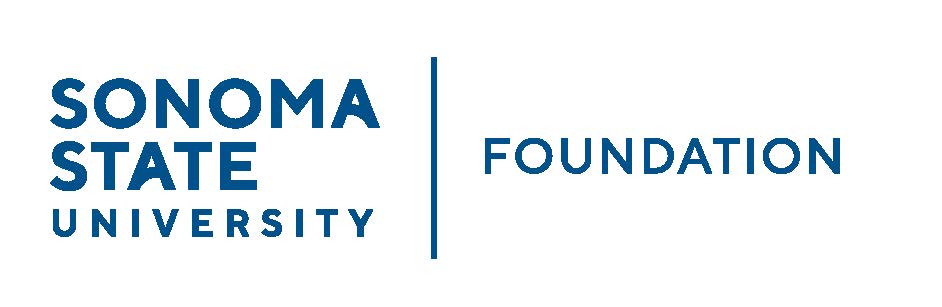 GOVERNANCE COMMITTEE AGENDASSU Foundation Governance CommitteeThursday Novermber 9, 20233:00 – 4:30 p.m.Location: Salazar 2043B or Zoom(for dial-in instructions please email ssufoundation@sonoma.edu)Members:	Tom Isaak (Chair), Mario Perez, David Felte, Ian Hannah, Ali Pourghadir, Joe Huang, Travis SaraccoCommittee Staff:		Alicia HodenfieldOpening CommentsApproval of MinutesJoint Philanthropy and Governance Committee minutes from 6.1.23Board Prospect Considerations Board & Committee Membership  Current MembershipNew Board Prospects/RecommendationsBoard/Committee Structural and Membership Changes and Future Planning Updated CSU Compliance Manual - Non-Profit Integrity Act and Charitable SolicitationsOpen Items